                                            ÇOCUK GELİŞİMİ VE EĞİTİMİ ALANIÇocuk Gelişimi ve Eğitimi Alanı Hangi Bilgi ve Becerileri içerir?Drama, müzik çalışmaları, sanat ve anadili etkinlikleri yapan, çocukları tanıma tekniklerini uygulayan ve Özel eğitim, çocuk gelişimi, çocuk sağlığı ve hastalıkları ile ilgili bilgi, beceri ve tutumları kazandıran bir bölümdür.Bu kurumlarda görev alacak nitelikli ve iyi yetişmiş eleman ihtiyacı gün geçtikçe önem kazanmaktadır.Eğer çocukları seviyor, onları anlıyorsanız, Hoşgörülü, sabırlı, iletişimi kuvvetli iseniz Kendinizi her zaman geliştirmek istiyorsanız…   mutlaka kendinizi çocuk gelişiminde değerlendirin.Çocuk Gelişimi ve Eğitimi Alanında Hangi Dersler Görülmektedir?Çocuk Gelişimi ve Eğitimi Alanı stajı hangi kurumlarda yapıyor?12. sınıfa gelen çocuk gelişimi öğrencilerimiz haftanın 3günü staja eğitimini tamamlamak zorundalar. Erken çocukluk eğitimi dalını seçen öğrencilerimizin işletme yerleri, Esenler ilçemizin ilkokul ve ortaokullarına bağlı anaokullarıdır.  Özel eğitim dalını seçen öğrencilerimizin işletme yerleri , Esenler ilçemizin uygulama anaokulunda ve özel eğitim sınıflarıdır. Mezuniyet Sonrası iş İmkanları Nelerdir?Özel rehabilitasyon merkezlerinde  öğretmen yardımcısıKreş, Yuva, Anaokulu, Ana sınıfı ve Çocuk Kulüplerinde öğretmen yardımcısı Çocuk Esirgeme Kurumlarında bakıcı anne  Okulumuzdan mezun olan 2 yıllık ve 4 yıllık üniversiteye giden öğrencilerimiz kendi alanlarında rahatlıkla çalışabilmektedir.2 YILLIK ÖNLİSANS BÖLÜMLERİÇocuk GelişimiSosyal HizmetlerOdyometriEngelli Bakım Ve Rehabilitasyon4 YILLIK LİSANS BÖLÜMLERİOkul Öncesi ÖğretmenliğiÇocuk Gelişimi Ve Eğitimi ÖğretmenliğiÖzel Eğitim Öğretmenliğiİşitme Engelliler ÖğretmenliğiÜstün Zekalılar ÖğretmenliğiGörme Engelliler ÖğretmenliğiDil Ve Konuşma TerapisiZihin Engelliler ÖğretmenliğiSosyal HizmetBÖLÜMDE YAPTIKLARIMIZ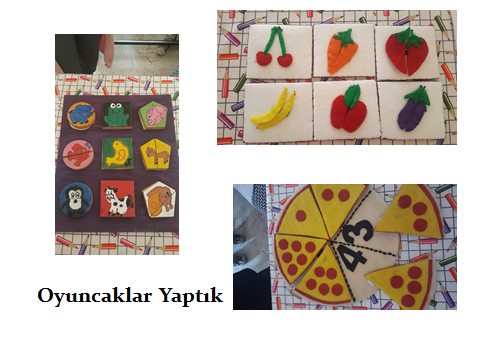 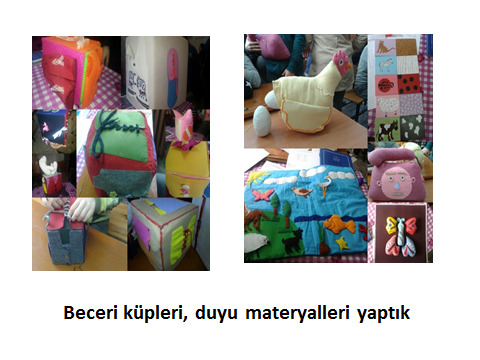 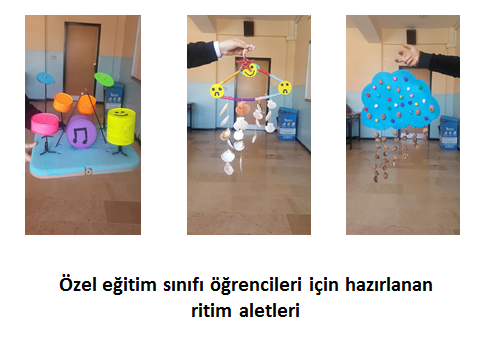 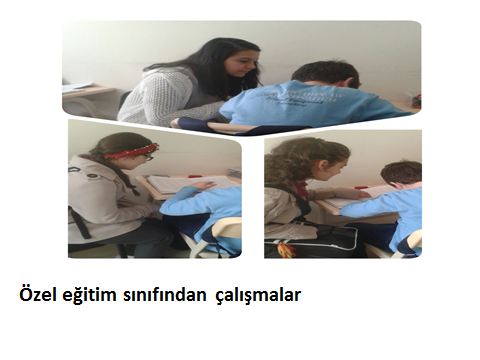 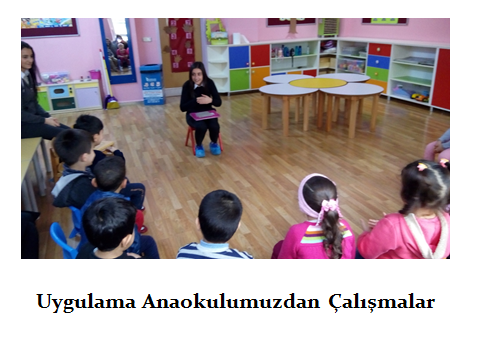 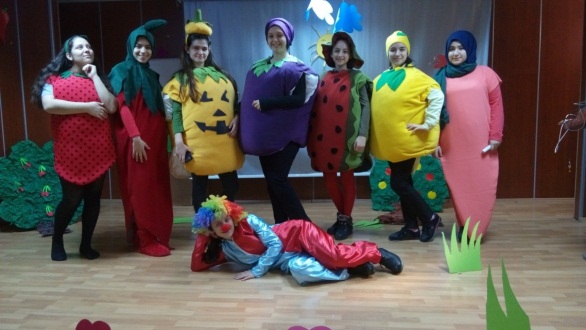 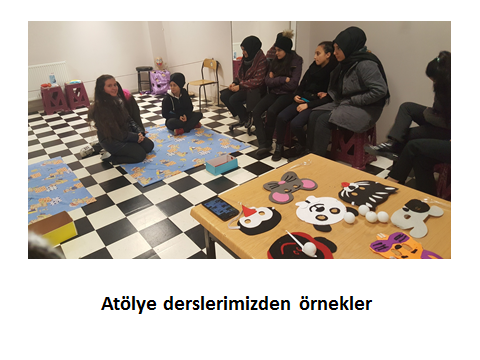 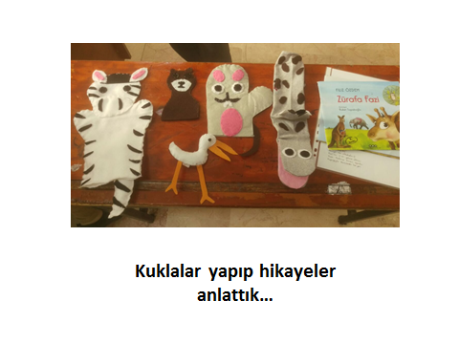 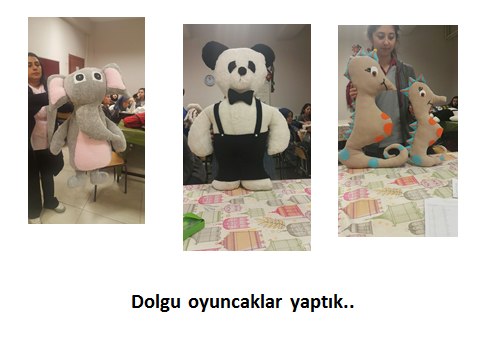  ERKEN ÇOCUKLUK EĞİTİMİ DALI ERKEN ÇOCUKLUK EĞİTİMİ DALI   ÖZEL EĞİTİMİ DALI   ÖZEL EĞİTİMİ DALI10.SINIF DERSLERİSAAT11. SINIF DERSLERİ                           SAAT11. SINIF DERSLERİ                              SAATÇocuk Gelişimi5Erken Çocuklukta Program10Özel Eğitimde Program10Anne Ve Çocuk Sağlığı3Yetersizlik Türleri Ve Kaynaştırma8Yetersizlik Türleri Ve Kaynaştırma8Erken Çocukluk Ve Özel Eğitim Kurumları2Oyun Ve Oyuncak6Oyun Ve Oyuncak6Çocuk Ruh Sağlığı212. Sınıf Dersleri12. Sınıf DersleriDramatik Etkinlikler2İşletmelerde Mesleki Eğitim ( Staj)24İşletmelerde Mesleki Eğitim ( Staj)24Erken Çocuklukta Özbakım2Özel Eğitimde Özbakım2Çocukla İletişim2Çocukla İletişim2